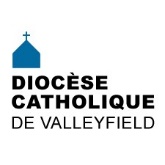 INFO HEBDO 26 octobre 2016                    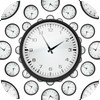 Le retour à l'heure normale se fera dans la nuit du 5 au 6 novembre 2016 au Québec. À 2h du matin, nous reculerons donc l'heure pour un retour à l’heure normale de l’est (ou heure d’hiver) et gagnerons une heure de sommeil.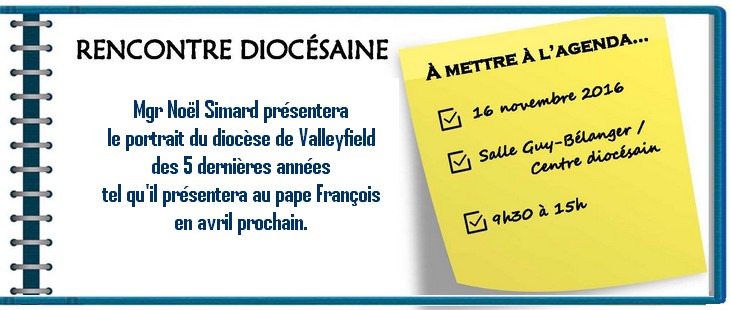 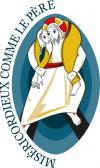 La porte de la miséricordeDans un article de la revue Le Khaoua (fraternité) (octobre 2016), le Frère Jean-Marc St-Jacques, c.s.v. invite les jeunes du SPV (Service de Préparation à la Vie) à « ouvrir des portes qui permettront à la vie d’entrer dans nos lieux fermés et qui seront un appel à prendre la route (sic) du bonheur, dans la communion amoureuse, porteurs de vie, créateurs et libérateurs, confiants en l’avenir ».La porte du dialogue respectueuxLa porte de l’accueil de la différenceLa porte du choix de la simplicitéLa porte de la reconnaissance de la tendresse de DieuLa porte de la contemplation de la beauté de la nature.Un article fort intéressant à lire et à s’approprier dans la poursuite de notre pèlerinage de l’année jubilaire. Voilà là une belle initiative à continuer à porter le projet du pape François et à devenir chaque jour davantage « miséricordieux comme le Père ».André Lafleur ptre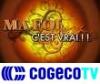 ÉMISSION «Ma foi, c'est vrai!» - Visionnez sur Internet l'émission avec Mme Gabrielle Limoges [1re partie]  [2e partie]Mme Aurore Lavoie [1re partie]  [2e partie]Mme Marie Roussel [1re partie]  [2e partie] 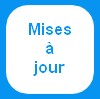 Évêques/Évêque actuel/Chevaliers de Colomb/ Texte publié dans Le Colombien, automne 2016Texte publié dans l'Étendard, septembre 2016Texte publié dans l'Étendard, juillet 2016Évêques/Évêque actuel/Homélies/ Jubilé d'or de soeur Gabrielle Audet, o.s.c. - 8 octobre 2016Histoire/ Témoins de chez nousHistoire / MémoireCélébration/Prière  /  MariageApprofondissement de la foi / Bibliothèque du Centre diocésain / Liste de volumes en date du 24 octobre 2016 (nouveautés surlignées en jaune pour consultation)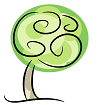 LA MINUTE VERTEPour cette autre chronique automnale, je vous propose un pèlerinage vert !  Comment faire ?  C’est tout simple : c’est prendre une marche, se concentrer sur sa respiration, admirer les belles couleurs des feuilles des arbres, écouter le vent siffler dans les feuilles, prendre un instant pour remercier Dieu pour cette belle nature.  On peut marcher dans son quartier, ou aller dans un des parcs de notre région si on a cette chance !Vous ne savez pas trop comment remercier Dieu pour la Création ?  Une superbe belle prière existe déjà sur la nature.  Je vous invite à ouvrir votre Bible pour prier avec le Psaume 8.Articles parus cette semaine sur la Création : retour sur une conférence dans le cadre de la semaine Zéro déchet & retour sur la participation de Rigaud et de la MRC de Vaudreuil-Soulanges au Sommet mondial Climat Chance 2016.Vous avez des suggestions de chroniques ?  Des idées vertes à partager ?  Des catéchèses sur la Création à proposer ?  Contactez-moi :François Daoust, Répondant diocésain de la pastorale de la Créationpastoralecreationvalleyfield@yahoo.caLe répertoire de toutes les chroniques disponibles à la page : « La minute verte ».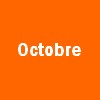 29 oct. 17h:       Fête de la Fidélité à Saint-Michel30 oct. 10h30:  Messe de la Toussaint - Immaculée-Conception de Bellerive30 oct. 11h:      Messe country, église Saint-Ignace, Coteau-du-LacCONSULTER LE CALENDRIER DIOCÉSAIN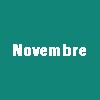 5 nov. 16h: Prier Marie: dévotion des 5 premiers samedis du mois6 nov. 14h: Tour cathédrale, pour la région de Vaudreuil-Dorion L'Île Perrot7 nov. 19h: Heure de prière au Monastère des Clarisses.8 nov.. 19h: Formation sur l'Avent à l'église Saint-Michel9 nov. 13h30: HIstoire de l'Église avec abbé Gabriel Clément13 nov. 10h30: Fermeture Porte de la Miséricorde, basilique-cathédrale Ste-Cécile13 nov. 11h: Messe des violoneux à Saint-Zotique13 nov. 14h: Tour cathédrale - région de Soulanges16 nov.  19h:  1re rencontre pastorale diocésaine, Centre diocésain19 nov. 9h30: Enseignements bibliques, Ste-Marguerite d'Youville19 nov.  13h : Messe de libération et de guérison de l'arbre généalogique, St-Pie-X19 nov. 18h: Souper spaghetti et soirée dansante, sous-sol église Sacré-Coeur20 nov. 10h30: 25e anniversaire de reconnaissance de la cathédrale Sainte-Cécile comme basilique-mineure, 20 nov. 13h30: Confirmation des adultes (fête du Christ-Roi), basilique-cathédrale Sainte-Cécile20 nov. 17h: Vêpres de clôture du Jubilé de la Miséricorde, Monastère des Clarisses26 nov.:  Christmas Bazaar and Craft Fair at St. Patrick of the Island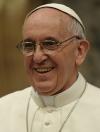 «L’amour est l’œuvre patiente de personnes qui se mettent à l’écoute en se rapprochant des autres.» 26 oct. 2016Le dialogue, pour résoudre les difficultés dans les familles. Source: www.zenit.org La souffrance du «rigide» qui ne connaît pas la miséricorde, la tendresse.Le Vatican publie un texte sur la conservation des cendres en cas d'incinération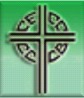 NOMINATION DE DEUX ÉVÊQUES AUXILIAIRES À QUÉBECDéclaration commune sur la restauration du Saint-SépulcreSONT ENTRÉES DANS LA MAISON DU PÈRE:SONT ENTRÉES DANS LA MAISON DU PÈRE: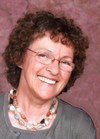 MME JACQUELINE NADEAU-ST-AMANT, décédée le 17 octobre 2016 à l'âge de 76 ans.  Elle laisse dans le deuil son époux Aurèle St-Amant. Elle était la mère de Soeur Christiane St-Amant, qui a oeuvré comme agente de pastorale à la paroisse Saint-Michel. La famille accueillera parents et amis, en présence des cendres, à la Résidence Funéraire F. Aubry et Fils inc.  28, rue St-Michel, Vaudreuil-Dorion, le samedi 29 octobre 2016 de 10h à 13h30. Les funérailles auront lieu à l'église Très-Ste-Trinité, 145, av. Saint-Charles à Vaudreuil-Dorion à 14h, suivi d'une rencontre au sous-sol. Un petit goûter sera offert, et vous êtes invités à collaborer en apportant un plat tout simple à partager. [Voir détails] 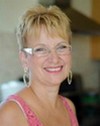 MME MONIQUE QUENNEVILLE, décédée le 21 octobre à l'âge de 62 ans. Elle était  l'épouse de M. Éli Chaktoura, résidant à Saint-Zotique. La famille recevra les condoléances vendredi le 28 octobre de 15h à 17h et de 19h à 21h et samedi le 29 octobre de 13h à 13h50 au Complexe funéraire E. Montpetit & fils situé au 1174, rue Principale à Saint-Zotique. Elle a été secrétaire à Sainte-Rose-de-Lima pendant près de 8 ans. Les funérailles auront lieu samedi le 29 octobre à 14h en l’église de St-Zotique située au 1176 rue Principale St-Zotique.[Voir détails]POUR LES PAROISSESPOUR LES PAROISSES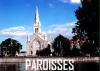 La Chancellerie vous enverra cette semaine un décret promulgant les modifications aux Règlements diocésains nos 2 et 3. Surveillez votre courrier électronique et communiquez avec eux si vous ne le recevez pas: chancellerie@diocesevalleyfield.org * * * * * * * * * *Le programme officiel de l'Année Sainte de la Miséricorde a prévu la tenue du Jubilé des prisonniers les 5 et 6 novembre 2016.Voici une suggestion d'intention de prière que vous pourrez ajouter aux célébrations dominicales du 5 ou 6 novembre prochain:Afin que les prisonniers et prisonnières et tous ceux et celles qui travaillent dans le système carcéral puissent expérimenter, sous le regard de Marie, Mère de la Miséricorde, le pardon et la tendresse de Dieu qui n'ont pas de limite.* * * * * * * * * * *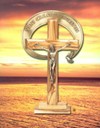 Le Comité diocésain du Renouveau charismatique lance une invitation spéciale à tous:MESSE pour la LIBÉRATION et la GUÉRISON de L'ARBRE GÉNÉALOGIQUEprésidée par le Père Richard Boulet, c.s.v.le samedi 19 novembre 2016à l'église Saint-Pie-X, 748, av. Grande-Île, à Salaberry-de-Valleyfield (secteur Grande-Île).Accueil: 13h  Messe: 16h.Pourquoi faire célébrer des messes pour nos ancêtres ?  Ceci, pour libérer mes défunts et aussi pour moi, ma famille et ma descendance. Offrir une messe, c’est avant tout pour suppléer, compenser, compléter au nom du défunt ce qu’il n’aurait pas fait de son vivant.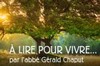 RÉFLEXIONS DE G. CHAPUTQuelle splendeur que notre maison commune! De petit à grand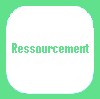 16-17-18 déc. 2016: Retraite de ressourcement par l'art sur le thème de l'Avent, Villa Saint-Martin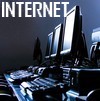 Info Paulines du 24 octobre 2016Savez-vous vraiment communier? Source: www.aleteia.orgL'art de savoir se taire! Parfois, tenir sa langue est un acte de miséricorde. Source: aleteia.orgRessource vidéo sur les Témoins de Jéhovah, pistes de réflexion pour les chrétiens.  Source: www.ecdq.tvVersion 8 minutesVersion 30 minutes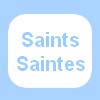 Saint Demetrius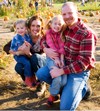 29-30 oct. Ellice, le fantôme du MUSO5 nov. Les choeurs Chants de coton au MUSO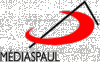 NOUVEAUTÉSLes laïcs messagers de l'Évangile - Lettre apostolique au Cardinal Marc Ouellet, Pape FrançoisPèlerins de la joie! - 40 jours avec sainte Mère Teresa, Carine Rabier-PoutousL'humble prière - À l'école des premiers chrétiens et de la tradition hésychaste, Guylain PrinceComment gérer ses émotions, Anselm GrünVoir toutes les nouveautés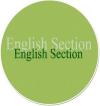 ENGLISH SECTION English Calendar Joint statement on the Restoration of the Holy SepulchreNov. 26: Christmas Bazaar and Craft FairCCCB: Appointment of two new Auxiliary Bishop for Quebec-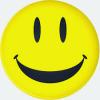 Farmer Smith was driving his tractor along the road with a trailer load of fertilizer.  Alex a little boy of nine was playing ball in his yard; he saw the farmer and asked:- 'What've you got in your trailer?' 
- 'Manure,' farmer Smith replied.- 'What are you going to do with it?' asked Alex. 
- 'Put it on my pumpkins,' answered the farmer.Alex replied: 'You ought to come and eat with us, we put ice-cream on our pumpkin pie.'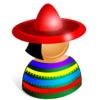 SECCIÓN EN ESPAÑOLEVENTOS LATINOS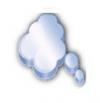 «  L’obscurité ne peut pas chasser l’obscurité ; seule la lumière le peut. La haine ne peut pas chasser la haine ; seul l’amour peut faire cela.»      Martin Luther King. Pause spirituelle no 1038 Gilles Cloutier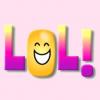 Le président de la république est le sujet de critiques de plus en plus virulentes.À chaque nouvelle initiative de sa part, toute la presse d’opposition lui tombe dessus. Le président, à bout d’arguments, décide de convoquer une conférence de presse au bord de la Seine . Le jour dit, et devant les regards complètement surpris du public, il se surpasse et … il marche sur l’eau.Le lendemain, dans toute la presse d’opposition, c’est l’avalanche : «Et en plus, il ne sait même pas nager !»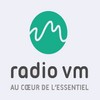 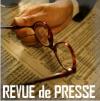 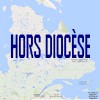 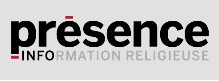 Tous droits réservés - Diocèse catholique de Valleyfield11, rue de l'église, Salaberry-de-Valleyfield, QC  J6T 1J5T 450 373.8122  - F 450 371.0000info@diocesevalleyfield.org Tous droits réservés - Diocèse catholique de Valleyfield11, rue de l'église, Salaberry-de-Valleyfield, QC  J6T 1J5T 450 373.8122  - F 450 371.0000info@diocesevalleyfield.org Faites parvenir les informations concernant vos événements à info@diocesevalleyfield.orgFaites parvenir les informations concernant vos événements à info@diocesevalleyfield.orgPour vous désinscrire: info@diocesevalleyfield.orgS.V.P. Spécifier votre nom et l'adresse électronique à désinscrire. Merci!Pour vous désinscrire: info@diocesevalleyfield.orgS.V.P. Spécifier votre nom et l'adresse électronique à désinscrire. Merci!